Краткая презентация ПрограммыАдаптированная образовательная программа МДОУ детский сад № 2 «Солнышко» ЯМР обеспечивает всестороннее развитие детей в возрасте от 1,5 до 7 лет с учетом их возрастных и индивидуальных особенностей. Всего в ДОУ воспитывается 90 детей. Общее количество групп – 5. По наполняемости группы соответствуют требованиям СанПиН и Типового положения. Все группы однородны по возрастному составу детей.             Программа ДОО опирается на Федеральную адаптированную образовательную программу дошкольного образования (ФАОП ДО), утвержденную Приказом Министерства просвещения Российской федерации №1022 от 25 ноября 2022г.Программа разработана и утверждена в соответствии с основными нормативно-правовыми документами:— Федеральный закон от 29.12.2012 № 273-ФЗ «Об образовании в Российской Федерации»;— Федеральный государственный образовательный стандарт дошкольного образования (утвержден приказом Министерства образования и науки Российской Федерации от 17 октября 2013 г. № 1155);— Федеральная адаптированная программа дошкольного образования для обучающихся с ограниченными возможностями здоровья, утвержденная Приказом Министерства просвещения РФ от 24.11.2022, № 1022;— «Санитарно-эпидемиологические требования к организациям воспитания и обучения, отдыха и оздоровления детей и молодежи» (утверждены 28.09.2020, вступили в силу 01.01.2021).Особенностью адаптированной программы является «реализация общеобразовательных задач с привлечением синхронного выравнивания речевого и психического развития детей с ЗПР».Программа определяет требования к объему, содержанию образования, планируемым результатам, модели организации образовательно-воспитательного процессаПрограмма определяет базовое содержание образовательных областей с учетом возрастных и индивидуальных особенностей детей с ЗПР в различных видах деятельности:• предметной;• игровой;• коммуникативной;• познавательно-исследовательской. Согласно требованиям Федерального государственного стандарта дошкольного образования (далее — ФГОС ДО), программа направлена на создание условий для развития дошкольника, открывающих возможности для позитивной социализации, личностного развития, развития инициативы и творческих способностей на основе сотрудничества со взрослыми и сверстниками; на создание развивающей образовательной среды как системы социализации и индивидуализации детей.Согласно ФАОП ДО содержательного раздела программы включает описание коррекционно-развивающей работы, обеспечивающей адаптацию и включение детей с ЗПР в социум и обеспечивает достижение максимальной реализации реабилитационного потенциала, учитывает особые образовательные потребности обучающихся с ЗПР, удовлетворение которых возможности общего образования. Следуя рекомендациям ФАОП ДО, организационный раздел программы содержит календарный план воспитательной работы.Цели и задачи реализации Программы (ФАОП ДО п. 10.1., 10.2.)Цели: обеспечение условий для дошкольного образования, определяемых общими и особыми потребностями обучающегося раннего и дошкольного возраста с ЗПР, индивидуальными особенностями его развития и состояния здоровья.Программа содействует взаимопониманию и сотрудничеству между людьми, способствует реализации прав обучающихся дошкольного возраста на получение доступного и качественного образования, обеспечивает развитие способностей каждого ребенка, формирование и развитие личности ребенка в соответствии с принятыми в семье и обществе духовно-нравственными и социокультурными ценностями в целях интеллектуального, духовно-нравственного, творческого и физического развития человека, удовлетворения его образовательных потребностей и интересов.Задачи:1. реализация содержания АОП ДО обучающимися с ЗПР;2. коррекция недостатков психофизического развития обучающихся с ЗПР;3. охрана и укрепление физического и психического здоровья обучающихся с ЗПР, в томчисле их эмоционального благополучия;4. обеспечение равных возможностей для полноценного развития ребенка с ЗПР в периоддошкольного образования независимо от места проживания, пола, нации, языка, социального статуса;5. создание благоприятных условий развития в соответствии с их возрастными,психофизическими и индивидуальными особенностями, развитие способностей и творческого потенциала каждого ребенка с ЗПР как субъекта отношений с педагогическим работником, родителями (законными представителями), другими детьми;6. объединение обучения и воспитания в целостный образовательный процесс на основедуховно-нравственных и социокультурных ценностей, принятых в обществе правил и норм поведения в интересах человека, семьи, общества;7. формирование общей культуры личности обучающихся с ЗПР, развитие их социальных,нравственных, эстетических, интеллектуальных, физических качеств, инициативности, самостоятельности и ответственности ребенка, формирование предпосылок учебной деятельности;8. формирование социокультурной среды, соответствующей психофизическим ииндивидуальным особенностям развития обучающихся с ЗПР;9. обеспечение психолого-педагогической поддержки родителей (законныхпредставителей) и повышение их компетентности в вопросах развития, образования, реабилитации (абилитации), охраны и укрепления здоровья, обучающихся с ЗПР;10. обеспечение преемственности целей, задач и содержания дошкольного и начального общего образования.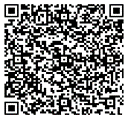 ФАОП ДО реализуется педагогическими работниками ДОО во всех помещениях и на территории детского сада, со всеми детьми ДОО. 